ANEXO I DE LA RESOLUCIÓN Procedimiento de Temporada Abierta para el servicio de transporte por ducto de petrolíferos de Bravo Pipelines.Procedimiento de Temporada Abierta para el Sistema de Transporte por ducto de Petrolíferos de Bravo PipelinesEl presente procedimiento de Temporada Abierta ha sido elaborado para Terminal Río Bravo, S.A. de C.V., )en lo sucesivo “Bravo Pipelines”), de conformidad con las Disposiciones administrativas de carácter general en materia de acceso abierto y prestación de los servicios de transporte por ducto y almacenamiento de petrolíferos y petroquímicos (“DACG de acceso abierto”), publicadas en el Diario Oficial de la Federación el 12 de enero de 2016 mediante la Resolución RES/899/2015.Este procedimiento, una vez presentado y autorizado por la Comisión Reguladora de Energía (“CRE”), así como sus resultados, podrán consultarse en la siguiente dirección de internet: http://www.bravopipelines.com.mx/.Las definiciones establecidas en la Ley de Hidrocarburos; en el Reglamento de las actividades a que se refiere el Título Tercero de la Ley de Hidrocarburos; así como en las DACG de acceso abierto, se tendrán como reproducidas en el presente procedimiento.En caso de conflicto entre lo estipulado en la presente convocatoria de Temporada Abierta y lo establecido en las DACG de acceso abierto, prevalecerán estas últimas.Propuesta de convocatoria de la Temporada AbiertaEl aviso de la convocatoria de Temporada Abierta se pondrá a disposición del público en general a través del portal de Bravo Pipelines: http://www.bravopipelines.com.mx/, así como en los siguientes diarios de amplia circulación dentro de la zona de influencia del sistema de trasporte: “El Heraldo” y "El Bravo".La publicación se llevará a cabo con al menos quince (15) días hábiles de anticipación a la fecha en que dará inicio la Temporada Abierta; es decir, la fecha a partir de la cual podrán presentarse solicitudes de servicio. Bajo este criterio, la fecha estimada para la publicación en los medios de comunicación antes señalados será el miércoles 20 de enero de 2021. Convocatoria para ser publicada en el portal de internet de Bravo PipelinesTemporada Abierta del Sistema de Transporte de Petrolíferos  Bravo Pipelines Bravo Pipelines informa sobre la próxima realización de la Temporada Abierta para el servicio de transporte de petrolíferos por medio de ducto, con el objeto de recibir Solicitudes de Servicio en la modalidad de Reserva Contractual.La capacidad operativa del Sistema de Transporte de Bravo Pipelines asciende a 45 mil barriles diarios (mbd) para gasolinas y 20 mbd para diésel; no obstante, Bravo Pipelines ha celebrado un contrato de Reserva Contractual con un usuario específico, motivo por el cual la capacidad ofrecida para Reserva Contractual en la Temporada Abierta es la siguiente:*Puede establecerse una combinación de ambos tipos de gasolinas, según requiera el solicitante del servicio de transporteLa fecha estimada para el inicio de la prestación del servicio de transporte sería en el mes de mayo de 2021. El Procedimiento de Temporada Abierta, requisitos, criterios de evaluación, formatos de solicitud de servicio y modelo de contrato para la prestación del servicio de transporte, estarán disponibles a través del portal de internet de Bravo Pipelines, en http://www. bravopipelines.com.mx.La recepción de solicitudes será a partir de las 08:00 horas tiempo del Centro de México del día 12 de febrero de 2021 hasta el día 18 de marzo de 2021, a las 18:00 horas tiempo del Centro de México, en las siguientes direcciones de correo electrónico de: Ricardo Alberto Loubet Guzmán ral@vitol.com y Carlos Estrada Lopez cez@vitol.com.Anuncio de PrensaTemporada Abierta del Sistema de Transporte de PetrolíferosTerminal Río Bravo, S. A. de C. V. informa sobre la próxima realización de una Temporada Abierta para el Sistema de Transporte por ducto de petrolíferos Bravo Pipelines con el objeto de recibir Solicitudes de Servicio en Reserva Contractual.  El sistema de transporte consta de dos ductos paralelos de 10.512 kilómetros de largo, con punto de origen en la frontera de Matamoros, Tamaulipas con Brownsville, Texas, a manera de interconexión en Estados Unidos con las siguientes coordenadas:Y de un Punto de Destino en Matamoros, Tamaulipas con las siguientes coordenadas:La capacidad disponible objeto de la Temporada Abierta para Reserva Contractual en el trayecto contemplado es de 25,000 barriles diarios de gasolinas Regular y/o Premium y 5,000 barriles diarios de diésel, en las cantidades que requieran los interesados.El Procedimiento de Temporada Abierta, información técnica, requisitos, criterios de evaluación, formatos de solicitud de servicio y modelo de contrato para la prestación del servicio de transporte, estarán disponibles a través del portal de internet de Bravo Pipelines, en http://www.bravopipelines.com.mx/La recepción de solicitudes será a partir de las 08:00 horas tiempo del Centro de México del día 12 de febrero hasta el día 18 de marzo de 2021, a las 18:00 horas tiempo del Centro de México, en las direcciones de correo electrónico de Ricardo Loubet Guzmán ral@vitol.com y Carlos Estrada Lopez cez@vitol.com.Descripción técnica del Sistema de Transporte de Bravo PipelinesDescripción general del Sistema de Transporte de Bravo PipelinesEl Sistema de Transporte por ductos de Bravo Pipelines consiste en la recepción de gasolinas y diésel en un punto de origen de interconexión en la frontera con Matamoros, Tamaulipas, los cuales serán transportados mediante dos ductos, uno de 6” y otro de 8”, ambos que corren en trayecto paralelo de 10.512 km de longitud, hasta el punto de destino en el municipio de Matamoros, Tamaulipas. El ducto de 6” será empleado para el transporte de diésel mientras que a través del ducto de 8” se transportarán gasolinas. Dichos ductos son paralelos y cuentan con una distancia de separación de 50 cm entre sí.El sistema de transporte por ducto de Petrolíferos cuenta con las siguientes características de diseño:Mapa y coordenadas del Sistema de Transporte de Bravo PipelinesTrayectoria de los ductos paralelos de 6” y 8”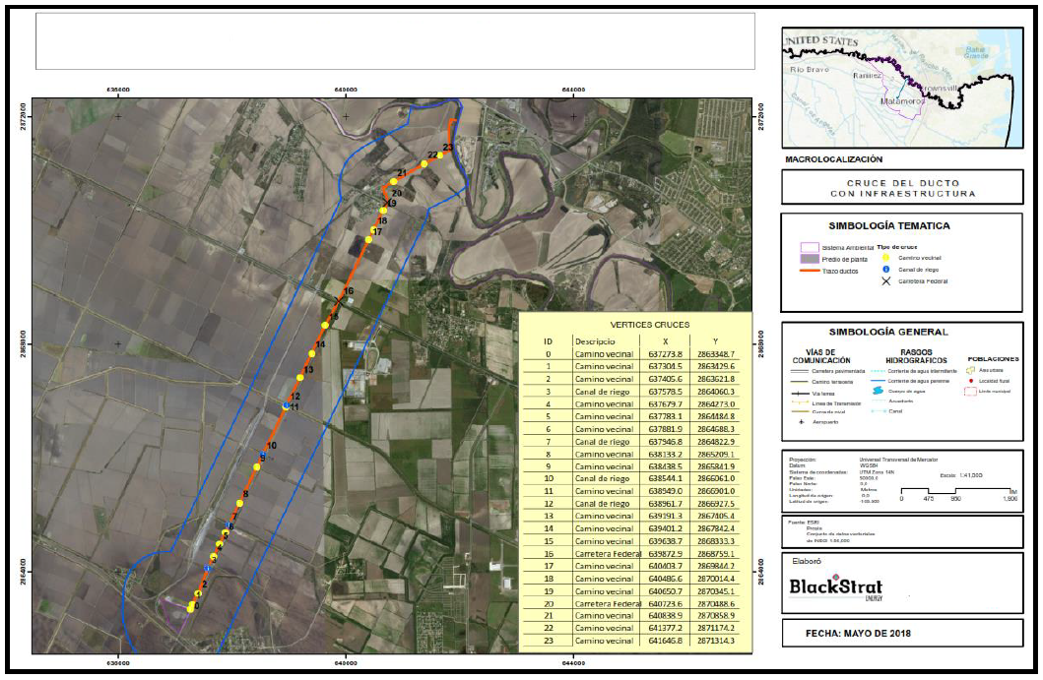 En la siguiente tabla se muestra una relación de los puntos indicados en el mapa anterior y las coordenadas de cada punto en el mapa:Coordenadas UTM de los cruces de los ductos de 6’’ y 8’’ existentesSolicitudes para el servicio de transporte en la modalidad de Reserva Contractual durante la Temporada AbiertaCapacidad disponible La Capacidad Disponible que se somete a asignación mediante Contratos de Reserva Contractual a través de la presente Temporada Abierta es la que se especifica a continuación:[Espacio intencionalmente en blanco]*Puede establecerse una combinación de ambos tipos de gasolinas, según requiera el solicitante del servicio de transporte.En caso de que la Reserva Contractual derivada de las solicitudes de servicio supere la Capacidad Disponible antes señalada, Bravo Pipelines asignará dicha Capacidad Disponible con base en el orden de prelación a que se refieren los puntos 4 a 6 de la Sección V siguiente. Lo anterior, sin perjuicio de que las solicitudes de servicio técnicamente factibles y económicamente viables, entendidas en los términos de la disposición 11 de las DACG de Acceso Abierto, podrán ser consideradas cuando los participantes respectivos opten por celebrar un Convenio de Inversión con Bravo Pipelines para ampliar la capacidad del sistema, en el que se establezcan los métodos y responsables de aportar los recursos de inversión respectivos, entre otros aspectos contractuales. En estos casos, los contratos para la prestación del servicio no podrán ser inferiores a diez (10) años. Plazo de la prestación del servicioBravo Pipelines podrá aceptar solicitudes de servicio para su contratación con una vigencia mínima de un (1) año, en el entendido de que la prestación del servicio que corresponda a solicitudes en la que se proponga una vigencia contractual de uno (1) y hasta cinco (5) años, se realizará a la Tarifa Máxima que apruebe la CRE. Los solicitantes que propongan una vigencia contractual mayor a (5) años podrán negociar con Bravo Pipelines una Tarifa Convencional. Bravo Pipelines podrá en su caso, recalcular las tarifas las convencionales con base en principios de acceso abierto no indebidamente discriminatorio y habrá la posibilidad de que las partes renegocien las tarifas convencionales pactadas en la Temporada Abierta una vez que se determinen las tarifas máximas reguladas por la Comisión.Los contratos para la prestación del servicio que deriven de solicitudes de servicio para las que el interesado y Bravo Pipelines celebren un Convenio de Inversión, no podrán ser inferiores a diez (10) años.Recepción de solicitudesPara efectos de los plazos establecidos en esta Temporada Abierta, se considerarán como días inhábiles los sábados y domingos, así como los días marcados como inhábiles de acuerdo con la Ley Federal del Trabajo. Una vez publicada la Convocatoria de Temporada Abierta, se podrán recibir solicitudes de servicio una vez que hayan transcurrido quince (15) días hábiles, computados a partir del día de la publicación de la Convocatoria, a partir de las 8:00 horas (tiempo del Centro de México). Esta fecha será denominada la Fecha de inicio de Temporada Abierta y corresponderá al 12 de febrero de 2021.El plazo para la recepción de solicitudes de servicio será de veinte (20) días hábiles después de la Fecha de inicio de Temporada Abierta, hasta las 18:00 horas tiempo del Centro de México. El término de este plazo se denominará Terminación de Temporada Abierta y será el 18 de marzo de 2021.Los interesados en contratar capacidad deberán llenar el Formato de Solicitud de Servicio (Anexo 1) que se adjunta al presente procedimiento, acompañado de la documentación que acredite tanto la personalidad jurídica del representante legal que firme dicha solicitud, así como la del solicitante, además de la documentación que valide la capacidad técnica y operativa del solicitante en los Puntos de Origen y Destino solicitados. También deberá anexar la copia del recibo de depósito de la garantía de seriedad, de acuerdo con que se indica en el numeral siguiente. La solicitud de servicio, junto con la documentación ya mencionada, deberá ser enviada a los siguientes correos electrónicos de: Ricardo Alberto Loubet Guzmán ral@vitol.com y Carlos Estrada Lopez cez@vitol.com.Garantía de seriedadLos Interesados realizarán un pago por concepto de garantía de seriedad por la cantidad de $250,000.00 MN por medio de un depósito bancario. La copia del recibo deberá anexarse a la solicitud de servicio.La cuenta para hacer el depósito en garantía es:Una vez concluida la Temporada Abierta, y en caso de celebrar el contrato de prestación de servicios conforme a la sección VI de este procedimiento, se podrá acreditar la garantía, como un crédito a favor del Usuario como parte de la facturación correspondiente por el Servicio de Transporte contratado.En caso de que el interesado no resulte acreedor de reserva de capacidad, y por lo tanto no celebre el contrato en cuestión, esta garantía de seriedad se devolverá en su totalidad a dicho interesado en un plazo máximo de diez (10) días hábiles a partir de la fecha de notificación de resultados de la Temporada Abierta, para lo cual deberá proporcionar la referencia bancaria para estos efectos en la Solicitud de Servicio (Anexo 1). Subsanación de deficiencias en las solicitudesDentro del plazo de la Temporada Abierta, Bravo Pipelines informará a los interesados cuyas solicitudes presenten deficiencias, otorgando un plazo de tres (3) días hábiles a partir de la notificación, para corregir y presentar nuevamente su solicitud. Una vez recibida la solicitud dentro de dicho plazo con las deficiencias debidamente subsanadas, entonces se procederá a la evaluación de dicha solicitud en conjunto con el resto de las solicitudes presentadas.Criterios por los cuáles Bravo Pipelines podrá rechazar una solicitud de servicioBravo Pipelines podrá rechazar cualquier solicitud de servicio y excluir al solicitante de participar en la Temporada Abierta cuando:La solicitud sea recibida después de haber concluido el plazo para presentar solicitudes de participación en la Temporada Abierta; es decir, cualquier solicitud fuera del plazo que inicia a las 8:00 horas tiempo del Centro de México del 12 de febrero del 2021 y termina a las 18:00 horas tiempo del Centro de México del 18 de marzo del 2021, se tendrá como no presentada.La solicitud presente deficiencias y no sean subsanadas en el plazo indicado de tres (3) días hábiles. La solicitud de servicio será desechada, sin perjuicio de que el interesado pueda iniciar una nueva solicitud siempre y cuando el plazo establecido para la Temporada Abierta se encuentre vigente.La solicitud, aun cuando se encuentre debidamente requisitada, no venga acompañada de todos los documentos citados en el Anexo 1, luego de haberse otorgado los tres (3) días hábiles para subsanar.La solicitud contenga información contradictoria, errónea, falsa o inconsistente.La solicitud no sea económicamente viable, la vigencia solicitada sea inferior a un (1) año  o, cuando la prestación del servicio requiera de inversiones adicionales para ampliar la capacidad del Sistema,  el participante no esté interesado en celebrar un convenio de inversión en términos de las DACG de acceso abierto. Excepcionalmente se podrán recibir las solicitudes que hayan sido prevenidas para subsanar deficiencias y el plazo otorgado de tres (3) días hábiles sea posterior a la fecha correspondiente de Terminación de Temporada Abierta, por ejemplo, si se recibió la solicitud el día último de la Temporada Abierta y se requieran adecuaciones. Esto con el objeto de que las solicitudes presentadas en el último día cuenten con la misma oportunidad de ser evaluadas que las presentadas al principio de la Temporada Abierta.Para aquellos interesados cuyas solicitudes fueron rechazadas, sólo podrán ingresar de nuevo una solicitud siempre y cuando el plazo para recibir solicitudes dentro de la Temporada Abierta siga vigente.Criterios de evaluación de las solicitudes de servicio presentadas durante la Temporada AbiertaBravo Pipelines evaluará las solicitudes de servicio conforme a los siguientes criterios:En principio, todas las solicitudes técnicamente factibles y económicamente viables serán consideradas, de acuerdo con la disposición 16.3 de las DACG de Acceso Abierto.Se entenderán los términos “técnicamente factible” y “económicamente viable” con base en lo referido en la disposición 11 de las DACG de Acceso Abierto.Bravo Pipelines rechazará las solicitudes de participación en la Temporada Abierta que pudieran afectar las condiciones de continuidad, uniformidad, estabilidad y calidad en la prestación del servicio en el sistema, o aquellas solicitudes de participación en la Temporada Abierta que en su conjunto no justifiquen inversiones adicionales al sistema proyectado, excepto en el caso que, siendo técnicamente factible, el participante celebre un convenio de inversión con Bravo Pipelines que permita que la solicitud de participación en la Temporada Abierta sea económicamente viable.No obstante, en caso de que la capacidad solicitada supere la capacidad de transporte ofrecida y no resulte técnicamente factible, las solicitudes se ordenarán conforme al mayor valor presente neto de los ingresos para Bravo Pipelines. De acuerdo con este orden se asignará la capacidad hasta el límite de la capacidad disponible. Todas las solicitudes serán evaluadas considerando la misma tasa de interés al evaluar los flujos de ingresos futuros para Bravo Pipelines, conforme las tarifas indicativas señalada en este procedimiento.Bravo Pipelines podrá recalcular las tarifas indicativas, con base en principios de acceso abierto no indebidamente discriminatorio en caso de que, como resultado de la Temporada Abierta, el proyecto sea redimensionado. De ser el caso, comunicará a los participantes en la Temporada Abierta el recalculo de las tarifas para que estos puedan adecuar sus solicitudes originales y revaluará dichas posturas con base en los criterios de evaluación previstos en la Temporada Abierta y comunicará a los interesados el resultado de la revaluación.En caso de empate bajo el criterio anterior, la capacidad disponible se asignará a las solicitudes de menor plazo de retorno, es decir, aquellas que teniendo el mismo valor presente neto requieren de un menor plazo para conseguirlo, yDe persistir el empate, y la capacidad disponible no permita la asignación de capacidad por la totalidad de capacidad solicitada, entonces se prorrateará entre todas las solicitudes de Servicio que resultaron empatadas.El análisis de valor presente se basará tomando a consideración la siguiente tarifa indicativa:*Dicho cargo se realiza en el momento de la recepción de los petrolíferos.El plazo de evaluación de las solicitudes iniciará al día siguiente hábil de la Terminación de la Temporada Abierta, es decir, el 19 de marzo del 2021, y concluirá a más tardar el 5 de abril del 2021. Asimismo, los resultados de la Temporada Abierta serán notificados a los interesados el día hábil siguiente de la terminación de evaluación de las solicitudes, el 6 de abril de 2021, a través del Boletín Electrónico de Bravo Pipelines.Firma de ContratosCriterios para la firma de ContratoSe pone a disposición de los interesados el formato estándar de Contrato de Prestación de Servicio de Transporte en Reserva Contractual (Contrato) el cual se adjunta al presente como Anexo 2 y será utilizado para formalizar la contratación; cabe señalar que el formato, deberá coincidir con el que se presente ante la Comisión para el cumplimiento de las obligaciones de Bravo Pipelines y será modificado de conformidad con las observaciones que tenga la Comisión, en la aprobación de los TCPS. El Contrato tendrá una vigencia mínima de un (1) año. Una vez aceptada y notificada la solicitud de Servicio de Transporte por parte de Bravo Pipelines al interesado, este tendrá un plazo de cinco (5) días hábiles siguientes a la notificación para devolver el Contrato firmado con las características señaladas en la solicitud de servicio de transporte. Por su parte, Bravo Pipelines celebrará el Contrato en un plazo máximo de cinco (5) días hábiles contado a partir de la recepción del Contrato firmado por el interesado. Se tendrán cinco (5) días adicionales para negociar, de ser el caso, condiciones especiales o bien aclaraciones. Por lo tanto, se prevé que los contratos estén celebrados como máximo en un periodo de quince (15) días hábiles después de la notificación de la aceptación de las solicitudes.La celebración y entrada en vigor del Contrato se realizará una vez que dicho Contrato se encuentre firmado por Bravo Pipelines y el Usuario, se presenten las garantías establecidas en las DACG de Acceso Abierto y en los Términos y Condiciones para la Prestación del Servicio (TCPS).La garantía financiera de los Contratos para los que no medie un Convenio de Inversión, será el equivalente a noventa (90) días de facturación del servicio considerando la capacidad de transporte solicitada en la Temporada Abierta y las tarifas vigentes aprobadas y pactadas.Para cumplir con la garantía financiera se podrá presentar, hasta cinco (5) días hábiles después de que se aceptó y notificó la solicitud de Servicio de Transporte por parte de Bravo Pipelines al interesado, cualquiera de las siguientes formas:Una Carta de Crédito irrevocable stand by en favor de Bravo Pipelines expedida por un banco que opere legalmente en México, con una calificación crediticia de "mxAAA” (escala nacional o doméstica) de S&P (o su equivalente de Fitch Ratings o Moody´s).Una garantía emitida por una afianzadora debidamente autorizada para operar en México.En tanto los interesados no presenten la garantía financiera, los resultados de la Temporada Abierta comunicados por Bravo Pipelines no serán vinculantes. Pasado el plazo para la entrega de la garantía financiera, y en caso de que el participante no haya hecho entrega de ésta, Bravo Pipelines ejercerá la garantía de seriedad y entenderá que el interesado ha manifestado su decisión de no contratar la capacidad que le fue asignada, pudiendo Bravo Pipelines reasignar la capacidad disponible en el orden de asignación que resultó de la evaluación y asignación señalada en la Sección V anterior.Adicionalmente, para poder celebrar el Contrato, los solicitantes deberán cumplir con grado de inversión de AAA o su similar, mediante una nota de calificación emitida por S&P, Fitch Ratings o Moody’s mediante anexo al Contrato firmado de acuerdo con las características señaladas en la solicitud de servicio de transporte.Las garantías financieras que correspondan a Contratos en los que medie un Convenio de Inversión serán definidas por acuerdo entre las partes. Calendario de la Temporada AbiertaEl siguiente cuadro muestra el calendario de ejecución de la Temporada Abierta:(1) El lugar de la celebración de contratos será en la Ciudad de México.[Espacio intencionalmente en blanco]Anexo 1 – Formato de Solicitud de ServicioDATOS GENERALES DEL SOLICITANTENombre completo del solicitante del servicio de transporte: ___________________________________________________________________ Número de Registro Federal de Contribuyentes: ___________________________________________________________________ Correo Electrónico: ___________________________________________________________________Domicilio:___________________________________________________________________Nombre del apoderado/representante legal: ___________________________________________________________________Personalidad acreditada con el instrumento jurídico siguiente: ___________________________________________________________________Teléfono:___________________________________________________________________DATOS GENERALES DE LA SOLICITUD DE SERVICIO*La suma del volumen contratado para los tipos de combustibles no debe exceder de 25,000 barriles por día de Gasolina Regular y/o Premium y 5, 000 barriles por día de Diésel.Vigencia del Contrato**El periodo mínimo entre la fecha de inicio para la prestación del servicio y la terminación del Contrato debe ser de un (1) año.Por medio de este formato, el solicitante acepta que conoce las Disposiciones Administrativas de Carácter General en materia de acceso abierto y prestación de los servicios de transporte por ducto y almacenamiento de petrolíferos y petroquímicos (DACG de acceso abierto) y la propuesta de los Términos y Condiciones para la Prestación del Servicio (TCPS) en proceso de aprobación por la CRE, por lo que en caso de contratar el servicio está de acuerdo en presentar la información necesaria para la celebración del Contrato, las garantías financieras requeridas (Carta de Crédito “stand-by”, garantía emitida por una afianzadora o alguna otra que resulte aceptable para Bravo Pipelines, en términos de la Disposición 26 de las DACG de acceso abierto y el numeral 7 de los TCPS), y a efectuar el pago por el servicio de transporte con las tarifas que en su momento apruebe la CRE a Bravo Pipelines, o bien las tarifas convencionales pactadas por las partes.En el siguiente recuadro favor de indicar la cuenta bancaria para hacer el reintegro de la garantía de seriedad cuando, como resultado del procedimiento de Temporada Abierta, no resultase con asignación de capacidad:Se adjunta a la presente solicitud la documentación siguiente (marcar): Con la que se acredita la personalidad jurídica de la solicitante.Con la que se acredita la personalidad jurídica del representante legal de la solicitante.Garantía de seriedad (copia del recibo de depósito).Otra información que el solicitante considere relevante para que Bravo Pipelines cuente con mayores elementos para analizar la procedencia de la factibilidad técnica o viabilidad económica para la prestación del servicio de transporte. Especificar la información que se acompañe y no figure en esta lista.[Espacio intencionalmente en blanco]Anexo 2 Modelo de ContratoCONTRATO PARA LA PRESTACIÓN DE SERVICIO DE TRANSPORTE DE PETROLÍFEROS POR MEDIO DE DUCTO EN MODALIDAD DE RESERVA CONTRACTUAL (EL “CONTRATO”) QUE CELEBRAN POR UNA PARTE TERMINAL RÍO BRAVO, S.A. DE C.V., A QUIEN EN LO SUCESIVO SE LE DENOMINARÁ EL “TRANSPORTISTA”, REPRESENTADA EN ESTE ACTO POR _______________________ EN SU CARÁCTER DE REPRESENTANTE LEGAL Y, POR LA OTRA, _______________________ A QUIEN EN LO SUCESIVO SE LE DENOMINARÁ EL “USUARIO", REPRESENTADA EN ESTE ACTO POR _____________________________ EN SU CARÁCTER DE REPRESENTANTE LEGAL, Y A QUIENES ACTUANDO DE MANERA CONJUNTA SE LES DENOMINARÁ “LAS PARTES”, DE ACUERDO CON LAS SIGUIENTES DECLARACIONES Y CLÁUSULAS:D E C L A R A C I O N E SI. “EL TRANSPORTISTA” por conducto de su representante, declara que: I.1 	Es una sociedad mercantil constituida conforme a las leyes de los Estados Unidos Mexicanos, según consta en la escritura pública No. 51,844, de fecha 29 de noviembre de 2017, pasada ante la fe del Lic. José Luis Villavicencio Castañeda Notario Público número 218 de la Ciudad de México, la cual se encuentra inscrita en el Registro Público de la Propiedad y de Comercio de la Ciudad de México, en el folio mercantil número N-2017099851, de fecha 13 de diciembre de 2017.I.2   Mediante testimonio 68,146 de fecha 24 de abril de 2018, se realizó la protocolización del acta de asamblea general extraordinaria de accionistas de “TRANSMATA, S.A. DE C.V.”, mediante la cual se resolvió el cambio de denominación social a “TERMINAL RÍO BRAVO, S.A. DE C.V.”I.3 	Su representante tiene capacidad jurídica y facultades para celebrar el presente Contrato, según consta en la escritura pública No. 68,596, otorgada el 20 de junio de 2018 ante la fe del Lic. Gerardo González-Meza Hoffman, Notario Público número 79 de la Ciudad de México, la cual se encuentra inscrita en el Registro Público de la Propiedad y de Comercio de la Ciudad de México.I.4 	Señala como domicilio para recibir todo tipo de información y notificaciones relacionadas con el presente contrato el ubicado en Sierra Candela No. 111, Planta Baja; Colonia Lomas de Chapultepec, Ciudad de México, con código postal 11000, y tiene cuenta con Registro Federal de Contribuyentes clave TRA171129983.I.5	Su objeto social contempla, entre otras actividades, la de prestar el servicio de transporte por medio de ductos de Petrolíferos.I.6 	Cuenta con la organización, experiencia, capacidad técnica y financiera para cumplir con sus obligaciones conforme al presente Contrato.I.7 	Celebra el presente Contrato en apego a lo establecido por la Ley de Hidrocarburos, el Reglamento de las actividades a que se refiere el Título Tercero de la Ley de Hidrocarburos, las Disposiciones Administrativas de carácter general en materia de acceso abierto y prestación de los servicios de transporte por ducto y almacenamiento de petrolíferos y petroquímicos (DACG de acceso abierto), así como los Términos y Condiciones para la Prestación de los Servicios de Transporte por Ducto (TCPS) que eventualmente apruebe la Comisión Reguladora de Energía y se encuentren vigentes.  .I.8 	Que, para el cumplimiento del numeral anterior, está llevando a cabo todos los procedimientos ante las autoridades correspondientes para la obtención del título de permiso para el desarrollo de la actividad de transporte por ducto de Petrolíferos, así como las diversas aprobaciones que de ello se derivan, entre las que destaca la aprobación de los TCPS.I.9	Es su voluntad obligarse con “EL USUARIO” en los términos establecidos dentro del presente Contrato.II. “EL USUARIO” por conducto de su representante, declara que: (El inciso siguiente deberá llenarse cuando EL USUARIO sea una persona física) II.1 Es una persona física con número de registro federal de contribuyentes _________, según consta en su cédula fiscal de identificación fiscal.(El inciso siguiente deberá llenarse cuando EL USUARIO sea una persona moral)II.1 Es una sociedad [tipo de sociedad] constituida de conformidad con las leyes mexicanas, según consta en la escritura pública (o póliza) número _____, otorgada el día __ de ____ de ____, ante la fe del Notario Público (o Corredor Público) número ___ de ___________, Licenciado ____________________, y debidamente inscrita en el Registro Público de la Propiedad y de Comercio de ____________, de fecha __ de ______ de ____, bajo el folio mercantil número ________.II.2 Su representante legal está facultado para celebrar el presente Contrato, según consta en la escritura pública número ____, otorgada el __ de ______ de ____, ante la fe del Notario Público número ____ de _______, Licenciado _________________, y debidamente inscrita en el Registro Público de la Propiedad y de Comercio de ________ , el día __ de ______ de ____ , bajo el folio mercantil número _____.II.3	Señala como domicilio para recibir todo tipo de información y notificaciones relacionadas con el presente contrato el ubicado en ____________________________, y tiene cuenta con Registro Federal de Contribuyentes clave _____________.II.4 	Conoce las Disposiciones administrativas de carácter general en materia de acceso abierto y prestación de los servicios de transporte por ducto y almacenamiento de petrolíferos y petroquímicos (DACG de acceso abierto). II.5 	Tiene la organización, experiencia y capacidad técnica y financiera para cumplir con sus obligaciones conforme al presente contrato. II.6 Es su deseo recibir el Servicio de Transporte de Petrolíferos por medio de Ducto, sujeto a las DACG de acceso abierto y al presente Contrato.II.7 Es su voluntad obligarse en los términos establecidos dentro del presente Contrato.III. “LAS PARTES” declaran, a través de sus representantes que:III.1 Han negociado libremente el contenido del presente Contrato, acorde con sus propias necesidades y en cumplimiento con sus respectivos objetos sociales, reconociéndose mutuamente la capacidad y facultades con que comparecen. De igual manera, las Partes reconocen en este acto que en la celebración de este Contrato no existe error, dolo, mala fe, lesión, violencia, ignorancia, inexperiencia, lucro excesivo o incapacidad alguna de ellas.III.2 Conocen las disposiciones de orden público aplicables a la prestación del servicio de transporte de petrolíferos por medio de ducto.III.3 Con base en las declaraciones anteriores, las Partes celebran el presente Contrato de Prestación del Servicio de Transporte de Petrolíferos por medio de Ducto al tenor de las siguientes:C L Á U S U L A SPRIMERA. OBJETO DEL CONTRATO. El objeto del presente Contrato es la prestación del Servicio de Transporte de Petrolíferos por medio de Ducto en la modalidad de Reserva Contractual, el cual conlleva el pago de una tarifa por parte de “EL USUARIO”, de conformidad con lo establecido en el presente instrumento. “EL TRANSPORTISTA” se obliga a recibir de “EL USUARIO”, o de quien este designe, en el (los) Punto(s) de Origen especificado(s) en el presente instrumento, el Petrolíferos para su transporte y entrega en un punto determinado del mismo Sistema, a “EL USUARIO” o a quien este designe, y “EL USUARIO” se obliga a recibir por parte de “TRANSPORTISTA” los Petrolíferos en el(los) Punto(s) de Destino y a cubrir como contraprestación la Tarifa [máxima vigente / convencional] referida en la Cláusula Décima, Inciso a).SEGUNDA. DEFINICIONES. TCPS: Términos y Condiciones para la Prestación del Servicio que, eventualmente, la CRE apruebe al “TRANSPORTISTA”. .Fecha de Inicio del Servicio de Transporte: Aquella en la que, una vez actualizadas las condiciones suspensivas, “EL TRANSPORTISTA” iniciará la prestación del servicio de transporte de petrolíferos por medio de ducto a “EL USUARIO”.Los términos en mayúscula que no se encuentren definidos en el presente Contrato, tendrán el significado que se les dé en las DACG de Acceso Abierto.TERCERA. CONDICIONES SUSPENSIVAS. El presente Contrato no surtirá efectos sino hasta que se actualicen las siguientes condiciones suspensivas:1.1 Permiso, licencias y autorizaciones: “EL TRANSPORTISTA” deberá haber obtenido el Permiso de Transporte de petrolíferos por medio de ductos por parte de la Comisión Reguladora de Energía (CRE), así como todos los permisos, autorizaciones y licencias gubernamentales federales, estatales y municipales, incluidos, entre otros, cualquier autorización, aprobación, permiso o licencia que se requiera para la prestación del servicio. Asimismo, la prestación del servicio por parte de “EL TRANSPORTISTA” se sujetará a los Términos y Condiciones para la Prestación del Servicio (TCPS) que apruebe la CRE  de conformidad con las DACG de Acceso Abierto.1.2 Aviso de cumplimiento: “EL TRANSPORTISTA” deberá entregar a “EL USUARIO” una constancia firmada por su representante legal, especificando que los requisitos previstos en la presente cláusula han sido satisfechos. CUARTA. CARACTERÍSTICAS DE LA PRESTACIÓN DEL SERVICIO DE TRANSPORTE. La prestación del Servicio de Transporte comprende el servicio que de acuerdo con las DACG de Acceso Abierto y los TCPS que apruebe la CRE y se encuentren vigentes, será proporcionado por “EL TRANSPORTISTA” a “EL USUARIO” en las instalaciones e infraestructura del Sistema que se indican en el Anexo 1 del presente instrumento.A partir de la Fecha de Inicio del Servicio de Transporte, “EL TRANSPORTISTA” se obliga a prestar a “EL USUARIO”, el Servicio de Transporte bajo la modalidad de Reserva Contractual hasta por la Capacidad Reservada de Petrolíferos referida en la Cláusula Novena del presente instrumento a través del Sistema, como establecen las DACG de Acceso Abierto. Este servicio no será objeto de reducciones o interrupciones, salvo por las excepciones de responsabilidad para las partes previstas en las DACG de Acceso Abierto y en los TCPS. “EL USUARIO” se obliga frente a “EL TRANSPORTISTA” a pagar por los Servicios la Contraprestación que se especifique para cada servicio, con independencia de que entregue una cantidad menor de Petrolíferos respecto a la Capacidad Reservada. La Capacidad Reservada podrá ser revisada y actualizada de forma anual durante un periodo inicial de 3 (tres) años, posteriormente podrá ser revisada al final de cada periodo de 5 (cinco) años, o bien, cuando se presente un cambio de circunstancias que afecten económicamente en forma negativa a cualquiera de las partes en el cumplimiento de sus obligaciones. “LAS PARTES” podrán solicitar la negociación de la Capacidad Reservada especificando los motivos y causas de la renegociación. Lo anterior, sin perjuicio de lo establecido en la Cláusula Séptima, 7.4, en lo relativo al uso eficiente de la capacidad del sistema. QUINTA. OBLIGATORIEDAD DE LAS DACG Y DE LOS TCPS. “LAS PARTES” asumen todos y cada uno de los derechos y obligaciones contemplados a su cargo en las DACG, mismas que se tienen por reproducidos como si a la letra se insertasen. En caso de controversia entre aquellas y el presente contrato, prevalecerán las primeras, y en caso de controversia entre los TCPS y el presente instrumento, prevalecerán los TCPS. SEXTA. CANTIDADES MÁXIMAS Y PUNTOS DE ORIGEN Y DESTINO.I. La Cantidad Máxima de Recepción y Cantidad Máxima de Entrega que “EL TRANSPORTISTA” se obliga a recibir y entregar en el Sistema para “EL USUARIO” serán las indicadas en la Tabla 1 siguiente:(Agregar una tabla por cada petrolífero)Tabla 1II. “EL USUARIO” se obliga a entregar a “EL TRANSPORTISTA” hasta la Cantidad Máxima de Recepción en el (los) Punto(s) de Origen que se señalan en la Tabla 1; a su vez, “EL TRANSPORTISTA” se obliga a recibir dicha cantidad en el(los) mismo(s) Punto(s) de Origen.III. “EL TRANSPORTISTA” se obliga a entregar a “EL USUARIO” las cantidades señaladas en la Tabla 1 en el (los) Punto(s) de Destino que indica(n); a su vez, “EL USUARIO” se obliga a recibir dicha(s) cantidad(es) en el(los) mismo(s) Punto(s) de Destino.SÉPTIMA. OBLIGACIONES DEL TRANSPORTISTA. En la prestación del Servicio de Transporte, “EL TRANSPORTISTA” tendrá las obligaciones que se establecen a continuación, sin perjuicio de cualesquiera otras que deriven de las disposiciones establecidas en la Legislación Aplicable, en las DACG de Acceso Abierto y en los TCPS:Obtener y mantener vigentes todos los Permisos necesarios para la prestación del Servicio de Transporte Petrolíferos por medio de Ducto conforme a la Legislación Aplicable a la materia.“EL TRANSPORTISTA”, directamente o a través de un Subcontratista:(i) operar el Sistema de manera confiable de conformidad con las prácticas comunes en la prestación del Servicio de Transporte y la Legislación Aplicable, y(ii) realizar el Mantenimiento Programado que deberá ser comunicado a “EL USUARIO” con 90 (noventa) días naturales antes de su realización.A partir de la Fecha de Inicio del Servicio de Transporte, prestar el Servicio de Transporte hasta por la Capacidad Reservada de Petrolíferos, de modo consistente con las prácticas comunes en la prestación del Servicio de Transporte conforme a las DACG de Acceso Abierto y en los TCPS y la Legislación Aplicable. Lo anterior, siempre y cuando: (i) “EL USUARIO” realice la Nominación de conformidad con este contrato y los procedimientos establecidos en las DACG de Acceso Abierto y en los TCPS; (ii) “EL USUARIO” haya entregado los Petrolíferos en el Punto de Origen, así como el reporte técnico correspondiente de calidad de los Petrolíferos que se va a incorporar al Sistema, firmado por “LAS PARTES”, en el cual se indique que los Petrolíferos cumple con las especificaciones mencionadas en los Anexos de este contrato; (iii)  El Sistema no se encuentre bajo un Mantenimiento Programado, y (iv)  No exista algún evento producto de Caso Fortuito o Fuerza Mayor. “EL TRANSPORTISTA” realizará las mediciones periódicas de volumen y calidad de los Petrolíferos recibidos en el Punto de Origen y en el Punto de Destino de conformidad con las prácticas comunes en la prestación del Servicio de Transporte; en la inteligencia que “EL USUARIO” podrá, pero no estará obligado a, instalar sistemas de medición. Favorecer el uso eficiente de la capacidad del Sistema por lo que permitirá al USUARIO comercializar parte o la totalidad de la Capacidad Reservada, ya sea de modo temporal o definitivo, siempre y cuando se realice de conformidad con el presente contrato, las DACG de Acceso Abierto y en los TCPS y las Leyes Aplicables. Proporcionar el Servicio de Cantidades Adicionales de Transporte cuando sea técnicamente factible en los términos de la Legislación Aplicable, por cualquier cantidad de Petrolíferos que exceda la Capacidad Reservada, en el entendido que por la cantidad de Petrolíferos que exceda dicha Capacidad Reservada “EL TRANSPORTISTA” podrá aplicar un cargo adicional, de acuerdo con lo establecido en las DACG de Acceso Abierto y en los TCPS. O bien la Tarifa Convencional de _________________ por cada unidad de volumen adicional. Expedir y entregar a “EL USUARIO” los comprobantes y reportes por cada Día de Flujo sobre el Servicio de Transporte proporcionado, en los cuales se deberá indicar el volumen y la calidad recibidos por “EL TRANSPORTISTA” en el Punto de Origen, y el volumen y calidad entregados a “EL USUARIO” o al tercero designado por éste en el Punto de Destino. Mantener todos los registros de mediciones de Petrolíferos por un período de cinco (5) años contados a partir de la realización de estos, y previa solicitud por escrito de “EL USUARIO”, actuando de modo razonable, deberá proporcionarle la información que de dichos registros requiera conforme al Anexo 3 en un término no mayor a cinco (5) Días Hábiles. Sin perjuicio de otros aspectos que establezca la Legislación Aplicable, dichos registros deberán incluir el volumen y la calidad de Petrolíferos; los registros de Nominación, los balances mensuales; y las facturas que, en su caso, se llegasen a emitir. Cumplir y hacer que sus subcontratistas cumplan con la Ley Aplicable y las Normas Aplicables para proteger el medio ambiente y la seguridad industrial respecto de cualquier riesgo que surja como consecuencia de la operación y mantenimiento del Sistema. Informar a “EL USUARIO”, tan pronto como sea posible, sobre cualquier circunstancia que afecte o pudiera afectar la disponibilidad del Sistema o la prestación del Servicio de Transporte. En la medida y conforme la Ley Aplicable, convenir con cualesquier terceros las interconexiones tanto del Punto de Destino como del Punto de Origen que se relacionen al Sistema de modo que se garantice la prestación del Servicio de Transporte a “EL USUARIO” bajo este contrato. OCTAVA. OBLIGACIONES DEL USUARIO. “EL USUARIO” tendrá las obligaciones que se establecen a continuación, sin perjuicio de cualesquiera otras que deriven de las disposiciones establecidas en la Legislación Aplicable, las DACG de Acceso Abierto y en los TCPS:A partir de la Fecha de Inicio, “EL USUARIO” deberá: (i)  Presentar la Nominación a Terminal Río Bravo, S.A. de C.V. en las DACG de Acceso Abierto o en los tiempos establecidos en los TCPS.(ii)  Previo al comienzo de la prestación del Servicio de Transporte y respecto de la Programación de que se trate, entregará a “EL TRANSPORTISTA” el informe de resultados correspondiente que acredite que los Petrolíferos cumplen con las especificaciones establecidas en la norma de calidad aplicable. (iii)  Entregar a “EL TRANSPORTISTA” a su propio costo y en el tiempo acordado, en el Punto de Origen los Petrolíferos hasta por la Capacidad Reservada en términos de lo indicado en la Programación respectiva.  Pagar a “EL TRANSPORTISTA” la Contraprestación por la disponibilidad del Servicio de Transporte por la Capacidad Reservada de Petrolíferos.En caso de que existan otros USUARIOS que transporten productos a través del Sistema:(i) “EL TRANSPORTISTA” se reserva el derecho de mezcla previsto en las DACG de acceso abierto y en los TCPS, y (ii) “EL USUARIO” Aceptará los Petrolíferos en el Punto de Destino sujeto a los ajustes por las diferencias de valor derivadas de las variaciones en la calidad conforme a lo establecido en las DACG de Acceso Abierto y en los TCPS. Mantener vigentes, en su caso, las garantías previstas para el cumplimiento de sus obligaciones de pago.Permitir el acceso a “EL TRANSPORTISTA”, sus empleados y subcontratistas a sus instalaciones, cuando sea necesario llevar a cabo labores de monitoreo del Sistema o por cualquier otro motivo, siendo “EL TRANSPORTISTA” responsable de que su personal y subcontratistas cumplan con los requerimientos de seguridad que, en su caso, sean requeridos por “EL USUARIO”. Cumplir con las Leyes Aplicables para proteger el medio ambiente y la seguridad industrial en relación con sus obligaciones conforme a este Contrato. NOVENA. CAPACIDAD RESERVADA“EL TRANSPORTISTA” se obliga por medio del presente Contrato a prestar a “EL USUARIO” el servicio de transporte por ducto de _____[indicar cantidad de petrolífero(s) en miles de barriles diarios a transportar]_________________. DÉCIMA. TARIFAS, FACTURACIÓN, CONCILIACIÓN, PAGO Y SUBSISTENCIA DE OBLIGACIONES.Tarifas. Las tarifas aplicadas por “EL TRANSPORTISTA” podrán ser las máximas que en su momento apruebe la CRE o las convencionales negociadas con “EL USUARIO”. Estas tarifas se presentan en el Anexo 2 del presente Contrato. Las tarifas se presentan en pesos de los Estados Unidos Mexicanos, y serán pagadas en moneda de curso legal en México.Facturación. “EL TRANSPORTISTA” emitirá sus comprobantes fiscales digitales (CFDI) y “EL USUARIO” podrá obtener sus documentos del sistema informático que corresponda.Todos los CFDI (facturas, notas de crédito o de débito) que emita EL TRANSPORTISTA deberán ser generados y expedidos a través del proceso de facturación vigente y deberán ser emitidos respecto de los Servicios prestados en el Mes anterior por el 100% de la Capacidad Reservada dentro de los primeros diez (10) Días Hábiles de cada Mes, salvo que se disponga otro plazo.Conciliación. Una vez emitidos los comprobantes fiscales, “LAS PARTES” deberán efectuar una conciliación de los Servicios a través de los sistemas destinados para ello, la cual no deberá exceder de quince (15) días a partir de que “EL USUARIO” reciba los CFDI por parte de “EL TRANSPORTISTA”. Esta conciliación deberá considerar los plazos de pago y nunca podrá excederlos.Pagos. Los CFDI serán pagados por “EL USUARIO” mediante transferencia bancaria o a través del proceso de liquidación de adeudos interempresas a más tardar veintidós (22) días contados a partir de la fecha de emisión del CFDI y dentro de los cuales se considera el plazo para la conciliación.“EL USUARIO” deberá pagar a “EL TRANSPORTISTA” la contraprestación independientemente de que exista o no una controversia.Inconformidades. En caso de que exista alguna controversia o disputa relacionada con el documento fiscal a pagar, “EL USUARIO” deberá realizar el pago por el Servicio de Transporte facturado y presentar dentro de los diez (10) días siguientes, una inconformidad a “EL TRANSPORTISTA” a efecto de que se realicen las aclaraciones pertinentes entre “LAS PARTES”. El periodo de aclaración no deberá exceder de treinta (30) días para su conciliación. Una vez conciliada la inconformidad, se realizará el ajuste correspondiente en el siguiente periodo de facturación.Incumplimiento de pago. En caso de que “EL USUARIO” incumpla con el pago de los Servicios de Transporte, deberá pagar a “EL TRANSPORTISTA”, además de la cantidad pendiente de pago, los intereses que se causen diariamente desde el Día Hábil siguiente al de la fecha del vencimiento de pago, la tasa de interés aplicable conforme a lo establecido en el numeral 26 de las DACG de Acceso Abierto y en los TCPS. Lo anterior será sin perjuicio de la aplicación de cualquier otra disposición o cualquier otro recurso legal que tenga “EL TRANSPORTISTA”, ya sea que se derive del presente Contrato o de cualquier otra fuente.Adicionalmente al pago de los gastos financieros a que se refiere el párrafo que antecede, en caso de que “EL USUARIO” incumpla con cualquier pago conforme al presente Contrato, “EL TRANSPORTISTA”, sin perjuicio de cualquier otro derecho o recurso legal que se derive de este Contrato o de cualquier otra fuente, tendrá el derecho de suspender, sin responsabilidad alguna, el Servicio de Transporte respecto del cual “EL USUARIO”  hubiere incumplido el pago cuando dicha mora se prolongue por un lapso mayor a sesenta (60) días contados a partir de recibir la comunicación del incumplimiento y hasta que el USUARIO pague las cantidades adeudadas más la tasa moratoria que se cause de conformidad con el párrafo anterior.Subsistencia de Obligaciones. La obligación de “LAS PARTES” de pagar la contraprestación o cualquier otro pago conforme al presente Contrato, que no haya sido pagado al vencer o terminarse en forma anticipada el mismo, subsistirá aún después de tal vencimiento o terminación anticipada.DÉCIMA PRIMERA. PROPIEDAD, POSESIÓN Y ENTREGA DE LOS PETROLÍFEROS.11.1 	“EL USUARIO” entregará a “EL TRANSPORTISTA” en el Punto de Origen los Petrolíferos, libres de cualquier carga, reclamo o gravamen y sacará en paz y a salvo a “EL TRANSPORTISTA” de reclamos, demandas o litigios que sufra por el incumplimiento de esta obligación. 11.2	“EL TRANSPORTISTA” no podrá imponer o causar que se imponga gravamen alguno sobre los mismos.  Los Petrolíferos transportados se encontrarán en posesión de “EL TRANSPORTISTA” desde el momento en que sea recibido en el Punto de Origen y hasta el momento que sea entregado a “EL USUARIO” o a quien éste designe en el Punto de Destino. Por tanto, salvo por lo dispuesto en la cláusula denominada “Caso Fortuito o Fuerza Mayor”, “EL TRANSPORTISTA”: (i)  	Asume la responsabilidad y la custodia de los Petrolíferos desde el momento en que los recibe en el Punto de Origen y hasta el momento en que lo entrega a “EL USUARIO” o a quien este designe en el Punto de Destino; y (ii)  	Sacará en paz y a salvo a “EL USUARIO” de cualquier reclamo, demanda y/o litigio que sufra, incluyendo sin limitación alguna cualquier sanción que en su caso una Autoridad Gubernamental le llegase a imponer, derivados de cualquier incumplimiento por “EL TRANSPORTISTA” a lo dispuesto en este Contrato.“EL TRANSPORTISTA” será responsable de tomar las medidas necesarias de acuerdo con las prácticas comunes en la prestación del Servicio de Transporte para impedir afectaciones al Sistema.Las Pérdidas Identificables distintas de las señaladas en el párrafo siguiente, serán responsabilidad de “EL TRANSPORTISTA”, debiendo retribuir a “EL USUARIO” el valor de la pérdida de los Petrolíferos, además de los efectos a que hubiese lugar por los compromisos contractuales establecidos con el cliente de los Petrolíferos, teniendo éste la responsabilidad de documentar y soportar de manera fehaciente el impacto reclamado. En caso de pérdidas ocasionadas por eventos determinados como Caso Fortuito o Fuerza Mayor, “LAS PARTES” aceptan que no serán responsabilidad de “EL TRANSPORTISTA”, y correrán por parte de “EL USUARIO”. Como base para identificar y cuantificar el volumen de Pérdidas Identificables que corresponda a “EL USUARIO”, se tomará como referencia el balance elaborado por “EL TRANSPORTISTA”, donde consten las condiciones de operación de ese día, hora, sitio, causas, recibos, entrega, y retiros y volumen de Petrolíferos recuperados. Las Pérdidas no Identificables, serán consideradas como tolerables, en un volumen hasta del cero punto dos por ciento (0.2%) del volumen entregado en el sistema durante un Mes de flujo; como se estipula en las DACG de Acceso Abierto y en los TCPS, “EL TRANSPORTISTA” deberá efectuar el cálculo con base en el balance volumétrico realizado de manera obligatoria al cierre de cada Mes de flujo. Los balances deberán reflejar las entregas, los retiros, el movimiento de inventarios y las pérdidas identificables si las hubiere. Los balances volumétricos deberán ser soportados con los reportes de volumen y calidad enviados por “EL TRANSPORTISTA” a “EL USUARIO” y serán la base para establecer las compensaciones y penalizaciones por variación en la calidad de los Petrolíferos inyectado al Sistema para cada Mes de Flujo. DÉCIMA SEGUNDA. CALIDAD DEL LOS PETROLÍFEROS“EL TRANSPORTISTA” y “EL USUARIO” están obligados a recibir y entregar, en los Puntos de Origen y de Destino, las cantidades de Petrolíferos acordadas en el presente instrumento, dentro de los rangos de especificación de las normas de calidad aplicables.En términos de los señalado en el numeral 46 de las DACG de Acceso Abierto, cuando los Petrolíferos no cumplan con los rangos de especificación determinados, se observará lo siguiente:Cuando cualquiera de las Partes detecte que los Petrolíferos no cumplen con la normatividad vigente aplicable o en su caso con lo determinado en las DACG de Acceso Abierto y el presente Contrato, avisará a la otra Parte para que remedie tal situación tan pronto como le sea posible. La Parte afectada tendrá el derecho de rehusarse a aceptar dichos Petrolíferos, en tanto la Parte responsable no sea capaz de entregar Petrolíferos que cumplan con la especificación acordada. La Parte afectada no tendrá responsabilidad alguna ante la Parte responsable o un tercero, por daños incurridos como resultado del rechazo de los Petrolíferos fuera de especificaciones en el Punto de Origen o en el Punto de Destino;Cuando cualquiera de las Partes entregue Petrolíferos fuera de especificación, se obliga ante la otra Parte a convenir en un ajuste de calidad acordado entre las Partes afectadas;En caso de entrega de Petrolíferos contaminados, la Parte responsable deberá reparar el daño provocado, a través de una indemnización retributiva equivalente a los daños directos causados por los Petrolíferos fuera de especificación;Cuando, por cualquier razón una de las Partes reciba involuntariamente de la otra Petrolíferos fuera de especificación, y como consecuencia se causase un daño, la otra Parte se obliga a reparar el daño provocado o a otorgar una indemnización retributiva equivalente a los daños directos causados, tanto a la Parte afectada como a terceros afectados;Cuando, por cualquier razón, una de las dos Partes reciba, involuntariamente de la otra, Petrolíferos fuera de especificaciones, se podrá llegar a un acuerdo entre las Partes involucradas para determinar la compensación correspondiente.12.3 	Cuando se presente alguna de las causas de Petrolíferos fuera de rangos de especificación en los parámetros de calidad, se realizará toma de muestras de los Petrolíferos. El muestreo se realizará de conformidad con lo señalado en la Norma Oficial Mexicana NOM-016-CRE-2016, Especificaciones de calidad de los petrolíferos.DÉCIMA TERCERA. CONTACTOS, EMERGENCIAS, OPERACIÓN Y COMERCIAL. “LAS PARTES” establecen los siguientes contactos para recibir y emitir las comunicaciones relacionadas con los aspectos de: emergencias, operación (programación) y comercial:Por “EL USUARIO”: ________________________________Por “EL TRANSPORTISTA”: ______________________________Las personas señaladas anteriormente podrán ser sustituidas mediante acuerdo escrito entre “LAS PARTES”, sin necesidad de celebración de un convenio modificatorio.DÉCIMA CUARTA. CONDICIONES ESPECIALES. Conforme lo señalado en el Anexo 2 del presente Contrato, “EL TRANSPORTISTA” y “EL USUARIO” establecen las siguientes Condiciones Especiales en el presente Contrato:[Descripción]En caso de que las Condiciones Especiales pactadas en el presente Contrato fueran encontradas por la CRE como opuestas a los principios establecidos en la Ley de Hidrocarburos, su Reglamento, el Reglamento de las Actividades a que se refiere el Título Tercero de la Ley de Hidrocarburos, las DACG de Acceso Abierto, los TCPS y demás instrumentos jurídicos que resulten aplicables o que la CRE considerara que imponen limitaciones o discriminación indebidas en la prestación del servicio a otros Usuarios, el presente Contrato deberá de ser modificado en los términos que señale el propio Órgano Regulador, sin perjuicio de que para tales efectos se elaborare el convenio modificatorio correspondiente.DÉCIMA QUINTA. CASO FORTUITO O FUERZA MAYOR. Salvo por disposición en contrario en el presente Contrato, ninguna de “LAS PARTES” será responsable por el incumplimiento de cualquiera de sus obligaciones conforme al presente contrato en la medida y por el plazo en que la imposibilidad de cumplimiento se deba a un evento de Caso Fortuito o Fuerza Mayor. La Parte que alegue Caso Fortuito o Fuerza Mayor deberá utilizar sus esfuerzos razonables, incluyendo el gasto de sumas razonables de dinero para mitigar o remediar los efectos del Caso Fortuito o Fuerza Mayor.La Parte que alegue un Caso Fortuito o Fuerza Mayor deberá comunicar a la otra Parte (i) que ha ocurrido el evento de Caso Fortuito o Fuerza Mayor, y (ii) el momento en que el evento de Caso Fortuito o Fuerza Mayor deje de imposibilitar a dicha Parte el cumplimiento del presente contrato. La comunicación que se menciona en el inciso (i) se hará de conformidad con los TCPS o a falta de éstos, la comunicación que se menciona en el inciso (i) se hará por vía telefónica o correo electrónico a la brevedad que sea razonablemente posible después de tener conocimiento de tal Caso Fortuito o Fuerza Mayor, y por escrito se hará a más tardar diez (10) días siguientes a la fecha en que la Parte que invoque Caso Fortuito o Fuerza Mayor hubiera tenido conocimiento de los eventos descritos en el inciso (i) anterior. La comunicación por escrito deberá contener la descripción del evento, los efectos de este sobre el cumplimiento de las obligaciones, los elementos que acrediten su procedencia y su duración estimada. La Parte afectada también deberá dar a la otra Parte avisos periódicos, al menos una vez cada siete (7) días, durante el periodo en que continúe el evento de Caso Fortuito o Fuerza Mayor. Tales avisos mantendrán a la otra Parte informada de cualquier cambio, desarrollo, progreso u otra información relevante respecto a tal evento de Caso Fortuito o Fuerza Mayor. Asimismo, la comunicación mencionada en el inciso (ii) se hará dentro de las veinticuatro (24) horas siguientes al momento en que el evento de Caso Fortuito o Fuerza Mayor deje de imposibilitar a dicha Parte el cumplimiento del presente Contrato.“EL TRANSPORTISTA” tendrá derecho a que se le pague el Servicio de Transporte que hubiera sido efectivamente prestado.Cuando un evento de Caso Fortuito o Fuerza Mayor afecte a “EL USUARIO” en el cumplimiento del procedimiento de pago de la contraprestación, estará exento de pagar la tasa moratoria durante el tiempo en que se encuentre imposibilitado de cumplir con los términos especificados en la Cláusula denominada “Tarifas, Facturación, Conciliación, Pagos y Subsistencia de Obligaciones”. Las fallas en el sistema ocasionadas por omisiones en el programa de mantenimiento, así como cualquiera acciones u omisiones atribuibles al Permisionario, son responsabilidad del Permisionario, por lo que no se consideraran como eventos de caso fortuito o fuerza mayor.Cuando alguna de “LAS PARTES” no acepte que ha ocurrido un Caso Fortuito o Fuerza Mayor, la Parte que alegue su existencia tendrá la carga de la prueba en el procedimiento que podrá promover de conformidad con la cláusula denominada “Solución de Controversias y Ley Aplicable”.En caso de suspensión del Servicio de Transporte derivada de Caso Fortuito o Fuerza Mayor, se estará a lo dispuesto en la cláusula denominada “Suspensión Temporal de los Servicios”.En caso de terminación anticipada del Servicio de Transporte derivada de Caso Fortuito o Fuerza Mayor, se estará a lo dispuesto en la cláusula denominada “Terminación Anticipada del contrato”.DÉCIMA SEXTA. SUSPENSIÓN TEMPORAL DE LOS SERVICIOS. Las Partes podrán suspender temporalmente el Servicio de Transporte, conforme a lo establecido en las DACG de acceso abierto y en los TCPS.DÉCIMA SÉPTIMA. TERMINACIÓN ANTICIPADA DEL CONTRATO. Cualquiera de “LAS PARTES” podrá solicitar la terminación anticipada del presente Contrato por las causas siguientes:Por el solo hecho del incumplimiento de cualquiera de las obligaciones previstas en el Contrato que no se solventen dentro del periodo de gracia o cura correspondiente. Cuando así lo determine cualquiera de las Partes por causa debidamente justificada o por imposibilidad material para continuar con la ejecución del Contrato. En caso de desacuerdo sobre la justificación, “LAS PARTES” se estarán a los dispuesto en la Cláusula de Solución de Controversias y Ley Aplicable.Por caso fortuito o fuerza mayor;Cuando existan causas operativas, económicas o comerciales que impidan la ejecución de los servicios. “El TRANSPORTISTA” tendrá el derecho de recibir de “EL USUARIO” el pago por el Servicio de Transporte ejecutado hasta la fecha de terminación anticipada, y “EL USUARIO” tendrá derecho a recibir de “EL TRANSPORTISTA” el Servicio de Transporte hasta la fecha en que surta efectos la terminación anticipada, así como el pago de cualquier cantidad que le sea debida de conformidad con este Contrato y que no haya sido pagada al terminarse en forma anticipada el mismo.DÉCIMA OCTAVA. RESCISIÓN. Cualquiera de “LAS PARTES” podrá rescindir definitivamente el contrato en los siguientes casos:Por imposibilidad material para continuar con la ejecución del contrato; Cuando “EL USUARIO” no realice cualquier pago o monto exigible bajo este Contrato, siempre y cuando no subsane dicho incumplimiento dentro de los sesenta (60) días contados a partir de recibir comunicación del incumplimiento; Cuando la otra Parte incumpla con lo previsto en la Cláusula denominada “Combate a la Corrupción”;Cuando exista mandamiento de Autoridad Gubernamental; ySi cualquier declaración de la otra Parte resultara ser falsa al momento que fuera hecha y permaneciera sin subsanarse por un periodo de treinta (30) días naturales contados a partir de recibir la comunicación de que se trate, siempre que dicha situación afecte el cumplimiento de las obligaciones conforme al presente Contrato.DÉCIMA NOVENA. INDEMNIZACIÓN, RESPONSABILIDAD Y EXCLUYENTES. Cada una de “LAS PARTES” asume la obligación de indemnizar a la otra y acepta mantenerla en paz y a salvo y libre de cualquier responsabilidad, costo, reclamo, gasto (incluyendo honorarios y gastos legales) o de cualquier pérdida o daño de cualquier clase incluyendo, sin limitación, cualquier daño material o inmaterial en la forma de daño personal, enfermedad o muerte de cualquier persona o daño a cualquier propiedad que surja o esté relacionado con cualquier infracción o incumplimiento en la ejecución de este contrato por la Parte de que se trate, sus empleados o representantes, en su caso.No obstante, cualquier otra disposición de este contrato, y en la medida permitida por ley, “LAS PARTES” no serán responsables frente a la otra por cualquier daño o pérdida indirecta. “EL TRANSPORTISTA” no incurrirá en responsabilidad por suspensiones del Servicio de Transporte originadas por: (i) 	Caso Fortuito o Fuerza Mayor; (ii) 	Fallas en las instalaciones de “EL USUARIO” o mala operación de las instalaciones por parte de éste; (iii) 	Trabajos necesarios para el Mantenimiento Programado o por ampliación o modificación del Sistema, debidamente programados e informados a “EL USUARIO”. “EL TRANSPORTISTA” procurará que los trabajos referidos en el inciso (iii) se hagan en horas y días en que se afecte lo menos posible a “EL USUARIO”. Asimismo, “EL TRANSPORTISTA” podrá suspender el Servicio de Transporte cuando “EL USUARIO” incumpla con las obligaciones derivadas del Contrato. Previamente, “EL TRANSPORTISTA” deberá comunicar lo anterior a “EL USUARIO” mediante escrito en el que se especifique el incumplimiento y se advierta su intención de suspender el Servicio de Transporte.  “EL USUARIO” tendrá treinta (30) días naturales contados a partir de la fecha de recepción de la comunicación para hacer valer lo que a su derecho convenga y para, en su caso, subsanar la causa o causas indicadas en la misma. En caso de ser procedentes los derechos hechos valer por “EL USUARIO” o que éste subsane el incumplimiento que se le imputa, “EL TRANSPORTISTA” procederá a dejar sin efectos la comunicación de suspensión del Servicio de Transporte; en caso contrario, “EL TRANSPORTISTA”, además de suspender el Servicio de Transporte, podrá rescindir el contrato de acuerdo con lo previsto en la cláusula denominada Terminación y Rescisión del Contrato. VIGÉSIMA. GARANTÍAS. “EL USUARIO” garantizará a “EL TRANSPORTISTA” el cumplimiento de sus obligaciones mediante póliza de fianza; o carta de crédito stand by, a elección de “EL USUARIO”, misma que deberá otorgarse en cumplimiento con lo dispuesto en las DACG de acceso abierto y en los TCPS.Se exceptúa de lo anterior a “EL USUARIO” que, cinco (5) Días Hábiles anteriores a la prestación del Servicio de Transporte de Petrolíferos, deposite en la cuenta bancaria que para tales fines determine y le notifique “EL TRANSPORTISTA”, el monto equivalente al costo de noventa (90) días de Servicios de Transporte; lo anterior, de acuerdo con lo dispuesto en las DACG de Acceso Abierto y en los TCPS.VIGÉSIMA PRIMERA. COMBATE A LA CORRUPCIÓN. “LAS PARTES” expresamente reconocen y convienen durante la ejecución del presente Contrato no ofrecerán, prometerán o darán por sí o por interpósita persona, dinero o cualquier otra cosa de valor, contraprestación en especie, crédito o servicio, a servidor público alguno, ya sea federal, estatal o municipal y se abstendrán de realizar cualquier otra actividad que viole las Leyes Aplicables, incluyendo, sin limitación, tráfico de influencias, cohecho, privilegios o favores que implican otorgar donaciones, subvenciones o contribuciones no oficiales o patrocinios públicos de mala reputación.“LAS PARTES” durante la ejecución del presente Contrato, se obligan a conducirse con ética y en apego a las Leyes Aplicables en materia de corrupción, incluyendo, de forma enunciativa mas no limitativa: la Ley Federal de Responsabilidades Administrativas de los Servidores Públicos, el Código Penal Federal, así como en cumplimiento con los tratados y convenciones internacionales en los que México sea parte. Esta obligación también deberá ser asumida por los subcontratistas o cualquier otra persona física o moral vinculada con “EL TRANSPORTISTA” por lazos familiares o relaciones laborales o de negocios que efectúe Servicios o trabajos relacionados con este Contrato.En el caso de incumplimiento de las disposiciones de esta cláusula por alguna de “LAS PARTES”, la Parte afectada, tendrá el derecho de terminar este Contrato y el resarcimiento por daños y perjuicios por las pérdidas directas ocasionadas debido al incumplimiento. La terminación de este Contrato por cualquiera de las Partes conforme a esta Cláusula será considerada una causal de terminación debido a un evento de incumplimiento.VIGÉSIMA SEGUNDA. COMUNICACIONES. “LAS PARTES” acuerdan que todos los avisos y comunicaciones relacionados con el presente contrato y que no se refieran a los Anexos, se efectuarán por escrito, por las personas acreditadas y autorizadas por las Partes y se considerarán enviadas si se entregan personalmente o son transmitidas por correo certificado a los domicilios indicados en la presente Cláusula, o por correo electrónico, o en cualquier otra dirección que las Partes comuniquen de la manera antes indicada.“EL TRANSPORTISTA”:Nombre:Domicilio: Teléfono: Correo: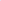 “EL USUARIO”:Nombre: Domicilio: Teléfono: Correo:Los domicilios y las personas señaladas anteriormente podrán ser modificados mediante acuerdo por escrito entre las Partes, sin necesidad de la celebración de un convenio modificatorio.VIGÉSIMA TERCERA. VIGENCIA. La fecha de inicio de la prestación del servicio será el __ de ______ de ____ y finalizará el día __ de ______ de ____, mismo que podrá ser renovado automáticamente por un periodo igual salvo acuerdo por escrito de las Partes. VIGÉSIMA CUARTA. SEGUROS. “LAS PARTES” serán responsables de contar con las pólizas de seguros que sean requeridos de conformidad con las leyes aplicables y que sean necesarios para el correcto cumplimiento de sus obligaciones derivadas de este contrato.En caso de siniestro, “EL TRANSPORTISTA” comunicará inmediatamente a la aseguradora correspondiente sobre el incidente, y mantendrá informado a “EL USUARIO” sobre el estatus que guarda la reclamación y, en su caso, trabajarán conjuntamente para la integración de la misma.VIGÉSIMA QUINTA. SOLUCIÓN DE CONTROVERSIAS Y LEY APLICABLE. El presente Contrato se regirá e interpretará de conformidad con las leyes de los Estados Unidos Mexicanos en la inteligencia de que la industria de los hidrocarburos es de exclusiva jurisdicción federal.En caso de que durante la ejecución de los Servicios objeto del presente Contrato surjan controversias, las Partes se comprometen en reunirse para intentar resolver las mismas dentro de un plazo de quince (15) días contados a partir de que surja la controversia. No obstante, las Partes convienen que en caso de existir alguna controversia y antes de agotar el procedimiento ya señalado, las Partes podrán someterla a la decisión de un tercero independiente. Para ello, cada una de las Partes propondrá a la otra un candidato para resolver la controversia, en la inteligencia de que ninguna Parte podrá proponer un tercero independiente que sea parte relacionada o que de alguna forma esté afiliado con dicha Parte.Todas las controversias que deriven del presente Contrato o que guarden relación con éste que no hayan sido resueltas conforme a lo antes previsto serán resueltas definitivamente de acuerdo con el Reglamento de Arbitraje de la Cámara de Comercio Internacional por tres árbitros nombrados conforme a ese reglamento. El arbitraje se sujetará a lo siguiente:La sede del arbitraje será la Ciudad de México, y el arbitraje se conducirá en idioma inglés. El laudo arbitral deberá ser emitido en idioma español.El laudo arbitral será definitivo y obligatorio para las Partes.El proceso arbitral será confidencial y cualquier persona que participe en el mismo deberá guardar reserva, incluyendo, sin limitación, en cuanto a las actuaciones arbitrales y cualquier documento presentado en el arbitraje, salvo y en la medida en que su revelación sea exigida a una Parte en ejercicio de su legítimo derecho para proteger cualquier derecho o ejecutar o impugnar cualquier laudo ante una corte competente o cualquier otra autoridad. El sometimiento de una controversia a arbitraje no exime a las Partes de continuar cumpliendo con las obligaciones que asumen bajo el presente Contrato.VIGÉSIMA SEXTA. CONFIDENCIALIDAD. “LAS PARTES” deberán considerar y mantener como confidencial la información relacionada con la ejecución de este contrato, y no podrán usarla o reproducirla total ni parcialmente para fines diversos de los estipulados en el presente Contrato, sin el consentimiento previo y por escrito de la otra Parte. “LAS PARTES” acuerdan que dicha información será revelada a sus empleados, en su totalidad o parcialmente, únicamente en la medida que necesiten conocerla y solo cuando dichos empleados se encuentren relacionados con la ejecución del objeto de este Contrato. Igualmente acuerdan no hacer anuncio alguno, tomar fotografía alguna o proveer información alguna a cualquier persona que no esté relacionada al Contrato, incluyendo sin limitar a la prensa, entidades comerciales o cualquier cuerpo oficial a menos que haya obtenido el previo consentimiento por escrito de la otra Parte.“LAS PARTES” acuerdan que las obligaciones contenidas en esta Cláusula serán extensivas al personal de cada una de ellas, y que el incumplimiento de dichas obligaciones por parte del referido personal será responsabilidad de la Parte cuyo personal haya incumplido. “LAS PARTES” deberán tomar todas las medidas necesarias para asegurar que su personal mantenga dicha información en la más estricta confidencialidad, incluyendo sin limitar, el establecimiento de procedimientos y la suscripción de contratos o convenios, para asegurar la confidencialidad de dicha información, la toma de todas las medidas necesarias para prevenir su revelación a cualquier Parte no autorizada, así como remediar las consecuencias derivadas del incumplimiento.“LAS PARTES” reconocen y aceptan en considerar como confidencial toda aquella información técnica, legal, administrativa, contable, financiera, documentada en cualquier soporte material que se haya desarrollado y esté relacionado directa o indirectamente con el Contrato.No obstante lo previsto en esta Cláusula, la obligación de confidencialidad no será aplicable a: (i) la información de dominio público que no haya sido hecha pública a través del incumplimiento del contrato; (ii) la información que haya sido obtenida con anterioridad a su divulgación sin violar alguna obligación de confidencialidad; (iii) la información obtenida de terceros que tengan derecho a divulgarla sin violar una obligación de confidencialidad; (iv) la información que deba ser divulgada por requerimiento de leyes o requerimiento de autoridades gubernamentales, siempre que el hecho de no divulgarla sujetaría a la Parte requerida a sanciones civiles, penales o administrativas, siempre que la Parte requerida comunique a la Parte afectada con toda prontitud la solicitud de dicha divulgación.Las obligaciones de confidencialidad contenidas en esta Cláusula continuarán en efecto por un plazo de cinco (5) años contados a partir de la fecha de terminación del Contrato.VIGÉSIMA SÉPTIMA. RESPONSABILIDAD LABORAL. “EL TRANSPORTISTA” como patrón del personal que ocupa para la ejecución de este Contrato, será el único responsable de las obligaciones derivadas de las disposiciones legales y demás ordenamientos en materia del trabajo y seguridad social para con sus trabajadores.Asimismo, “EL TRANSPORTISTA” reconoce y acepta que con relación al presente Contrato, actúa exclusivamente como proveedor independiente y que él y sus subcontratistas disponen de los elementos propios y suficientes para cumplir con las obligaciones que deriven de las relaciones para con sus trabajadores, por lo que nada de lo contenido en este instrumento jurídico, ni la práctica comercial entre las Partes, creará una relación laboral o de intermediación en términos del artículo 13 de la Ley Federal del Trabajo, entre “LAS PARTES”, sus subcontratistas y sus funcionarios o empleados.Por lo anterior, “EL TRANSPORTISTA” acepta que “EL USUARIO” deducirá de los pagos a los que tenga derecho, el monto de cualquier requerimiento de pago derivado de laudo firme ordenado por las Juntas Locales o Federales de Conciliación y Arbitraje, con motivo de los juicios laborales instaurados en contra “EL USUARIO” por cualquiera de las personas antes mencionadas el Transportista o sus respectivos vendedores o subcontratistas.Sin menoscabo de lo anterior, en caso de cualquier reclamación, demanda o contingencia laboral, relacionada con los supuestos establecidos en la presente cláusula y proveniente de los directivos o trabajadores, incluyendo sus beneficiarios o causahabientes, tanto “EL TRANSPORTISTA” como de sus vendedores o subcontratistas, que pueda afectar los intereses de “EL USUARIO”, “EL TRANSPORTISTA” queda obligado a sacarlos en paz y a salvo de dicha reclamación, demanda o contingencia laboral.VIGÉSIMA OCTAVA. MISCELÁNEOS. El presente Contrato constituye el acuerdo integral entre “LAS PARTES” en relación con su objeto y sustituye todos los contratos o entendimientos anteriores entre éstas, sean escritos o verbales, en relación con su objeto. Este Contrato podrá ser modificado sólo mediante acuerdo escrito de las Partes, salvo por las modificaciones que sufran las DACG de Acceso Abierto y los TCPS, mismos que surtirán efectos en los términos en que sean aprobados; en este caso, “LAS PARTES” celebrarán el o los instrumentos jurídicos que sean necesarios con el fin de ajustar sus obligaciones, según corresponda. “LAS PARTES” no podrán ceder sus derechos y obligaciones bajo el presente contrato excepto con el consentimiento previo y por escrito de la otra Parte. “LAS PARTES” pagarán todas y cada una de las contribuciones y demás cargas fiscales que, conforme a la Ley Aplicable, tengan la obligación de cubrir durante la vigencia, ejecución y cumplimiento de este contrato y sus anexos.En caso de que se efectúen reformas a las leyes aplicables que modifiquen el objeto y condiciones del presente instrumento, “LAS PARTES” podrán darlo por terminado o solicitar su modificación, previa comunicación a la otra Parte con cuando menos tres (3) meses de anticipación, sin que para ello medie notificación judicial alguna, en la inteligencia de que las obligaciones del Contrato continuarán en pleno vigor hasta en tanto surta efectos dicha terminación o se celebre el convenio modificatorio.En caso de que se solicite la modificación del presente Contrato derivado de la reforma de alguna de las leyes aplicables y alguna de las Partes no esté de acuerdo con dichas modificaciones, el presente Contrato se dará por terminado sin necesidad de declaración judicial y sin incurrir en responsabilidad alguna, bastando para ello que se comunique dicha terminación, con tres (3) meses de anticipación a la fecha en que se pretenda surta efectos la terminación.“LAS PARTES” están de acuerdo en que las Cláusulas que integran el presente Contrato, están apegadas la Ley Aplicable, firmándolo de conformidad sus representantes legales por duplicado en la Ciudad de México, el día xx del mes de xxx del año 20xx.Punto de origenPunto de destinoGasolina Regular (mayor o igual a 87 octanos y menor de 92 octanos); y Premium (mayor a 92 octanos)*Diésel de Ultra Bajo Azufre (máximo 15 partículas de azufre por millón)Interconexión con Sistema de Transporte en Frontera de Estados Unidos (Brownsville, Texas) con Matamoros, TamaulipasEstación de Regulación y Medición; Matamoros, Tamaulipas25,000 barriles al día5,000 barriles al díaConceptoXYDiésel641930.062871934.30Gasolina641929.272871933.64ConceptoXYDiésel637221.222863327.56Gasolina637224.652863334.73Presión en el Punto de OrigenPresión en el Punto de OrigenMáxima Presión Operativa Admisible1,440 psig / 101.242 kg/cm2Presión Operativa Esperada1,100 psig / 77.338 kg/cm2Presión en el Punto de DestinoPresión en el Punto de DestinoPresión de Recibo de Terminal Promedio75 psig / 5.273 kg/cm2DuctoCapacidad máxima de transporteTipo de combustibles a transportarDucto de 8 pulgadas45,000 barriles por díaGasolina Regular (mayor o igual a 87 octanos y menor de 92 octanos) y Gasolina Premium (mayor a 92 octanos)Ducto de 6 pulgadas20,000 barriles por díaDiésel de Ultra Bajo Azufre (máximo 15 partículas de azufre por millón)No.VXY0Camino vecinal637273.82863348.71Camino vecinal637304.52863429.62Camino vecinal637405.62863621.83Camino de riego637578.52864060.34Camino vecinal637679.72864273.05Camino vecinal637783.12864484.86Camino vecinal637881.92864688.37Camino de riego637946.82864822.98Camino vecinal638133.22865209.19Camino vecinal638438.52865841.910Camino de riego638544.12866061.011Camino vecinal638949.02866901.012Camino de riego638961.72866927.513Camino vecinal639191.32867405.414Camino vecinal639401.22867842.415Camino vecinal639638.72868333.316Carretera Federal639872.92868759.117Camino vecinal640403.72869844.218Camino vecinal640486.62870014.419Camino vecinal640650.72870345.120Carretera Federal640723.62870488.621Camino vecinal640838.92870858.922Camino vecinal641377.22871174.223Camino vecinal641646.82871314.3Capacidad disponible para ofrecer en la Temporada Abierta en modalidad de Reserva ContractualCapacidad disponible para ofrecer en la Temporada Abierta en modalidad de Reserva ContractualCapacidad disponible para ofrecer en la Temporada Abierta en modalidad de Reserva ContractualCapacidad disponible para ofrecer en la Temporada Abierta en modalidad de Reserva ContractualPunto de OrigenPunto de DestinoGasolina Regular (mayor o igual a 87 octanos y menor de 92 octanos); y Premium (mayor a 92 octanos)*Diésel de Ultra Bajo Azufre (máximo 15 partículas de azufre por millón)Interconexión con Sistema de Transporte en Frontera de Estados Unidos (Brownsville, Texas) con Matamoros, Tamaulipas, coordenadas Estación de Regulación y Medición; Matamoros, Tamaulipas coordenadas25,000 barriles por día5,000 barriles por díaBeneficiarioBancoNúmero de Cuenta CLABETerminal Río Bravo, S.A. de C.V.J. P. Morgan0077645259110180000776452598Modalidad /capacidad Tarifa indicativa25,000 BPDen Reserva contractual de gasolinas Regular y PremiumPor capacidad: 4.701 MXN/barril
Por uso*: 0.190 MXN/barril5,000 BPDen Reserva contractual de diéselPor capacidad: 4.701 MXN/barril
Por uso*: 0.190 MXN/barrilEventoFechasPublicación de la TA en los mediosMiércoles 20 de enero de 2021Inicio de la TAViernes 12 de febrero de 2021Fin de la TAJueves 18 de marzo de 2021Inicio de evaluación de las solicitudesViernes 19 de marzo de 2021Fin de evaluación de las solicitudesLunes 5 de abril de 2021Publicación de resultados de la TAMartes 6 de abril de 2021Firma de contratos (1) (fechas tentativas)Miércoles 7 de abril – miércoles 21 de abril de 2021Tipo de combustible a requerirVolumen estimado a contratar (en barriles por día) *Gasolina Regular (mayor o igual a 87 octanos y menor de 92 octanos)Gasolina Premium (mayor a 92 octanos)Diésel de Ultra Bajo Azufre (máximo 15 partículas de azufre por millón)Fecha solicitada para el inicio de la prestación del servicioDD/MM/AAAAFecha tentativa de terminación del ContratoDD/MM/AAAABeneficiarioBancoCuenta No.CLABECantidad Máxima de RecepciónPunto de Origen _________________Cantidad Máxima de Transporte en el SistemaCantidad Máxima de EntregaPunto de Destino _________________“EL TRANSPORTISTA”“EL USUARIO”_______________________________________________________________